SGLT-2 (Sodium-Glucose Co-transporter 2) inhibitors and rare side effects in type 2 diabetes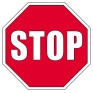 